MODÈLE SIMPLE DE RAPPORT MENSUEL DE VENTES 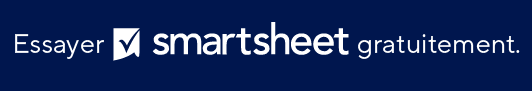 MODÈLE SIMPLE DE RAPPORT MENSUEL DE VENTESNOM DU RESPONSABLE DE VENTESDATEColin I.02/08/28Rapport de ventesRapport de ventesRapport de ventesRapport de ventesRapport de ventesRapport de ventesRapport de ventesRapport de ventesRapport de ventesMois en coursMois en coursMois en coursMois en coursMois en coursLe mois dernierLe mois dernierLe mois dernierLe mois dernierLe mois dernierPLANIFIÉRÉELÉCARTPLANIFIÉRÉELÉCARTVolume des ventes45 000,00 $ 46 000,00 $ 100 000Volume des ventesVolume des ventes66 000,00 $ 46 000,00 $ 20 000,00 $ Total des recettes65 000,00 $ 63 000,00 $  200 000 Total des recettesTotal des recettes65 000,00 $ 63 000,00 $ 200 000 Marge de vente1625 %9Marge de venteMarge de vente1625 %9Total des commandes14173.Total des commandesTotal des commandes14173.Valeur moyenne des commandes25,00 $  25,00 $  $                      -   Valeur moyenne des commandesValeur moyenne des commandes25,00 $ 25,00 $  $                      -   Autre  14,00 $ 15,00 $ 1.00 Autre  Autre  14,00 $ 15,00 $ 1.00  $                      -    $                      -    $                      -    $                      -    $                      -    $                      -    $                      -    $                      -    $                      -    $                      -    $                      -    $                      -   ventes YEAR à ce jourventes YEAR à ce jourPLANIFIÉRÉELÉCARTSynthèse des performances commercialesCible pour les objectifs annuelsCible pour les objectifs annuelsVolume des ventes150 000,00 $ 132 000,00 $ 18 000,00 $ Éléments SWOT notablesÉléments SWOT notablesÉléments SWOT notablesTotal des recettes260 000,00 $ 152 000,00 $ 108 000,00 $ FORCES (+)Sensibilisation régulière des clients Sensibilisation régulière des clients Marge de vente1625 %9DéfisPersonnel les soirs et les week-endsPersonnel les soirs et les week-endsTotal des commandes14173.OpportunitésValeur moyenne des commandes25,00 $ 25,00 $  $                      -   MENACES (-)Autre  14,00 $ 15,00 $ 1.00 Recommandations $                      -    $                      -    $                      -   Recommandations $                      -    $                      -    $                      -   RecommandationsNOM DU RESPONSABLE DE VENTESDATERapport de ventesRapport de ventesRapport de ventesRapport de ventesRapport de ventesRapport de ventesRapport de ventesRapport de ventesRapport de ventesMois en coursMois en coursMois en coursMois en coursMois en coursLe mois dernierLe mois dernierLe mois dernierLe mois dernierLe mois dernierPLANIFIÉRÉELÉCARTPLANIFIÉRÉELÉCARTVolume des ventesVolume des ventesVolume des ventesTotal des recettesTotal des recettesTotal des recettesMarge de venteMarge de venteMarge de venteTotal des commandesTotal des commandesTotal des commandesValeur moyenne des commandesValeur moyenne des commandesValeur moyenne des commandesAutre  Autre  Autre  ventes YEAR à ce jourventes YEAR à ce jourPLANIFIÉRÉELÉCARTSynthèse des performances commercialesVolume des ventesÉléments SWOT notablesÉléments SWOT notablesÉléments SWOT notablesÉléments SWOT notablesÉléments SWOT notablesÉléments SWOT notablesTotal des recettesFORCES (+)Marge de venteDéfisTotal des commandesOpportunitésValeur moyenne des commandesMENACES (-)Autre  RecommandationsRecommandationsRecommandationsEXCLUSION DE RESPONSABILITÉTous les articles, modèles ou informations proposés par Smartsheet sur le site web sont fournis à titre de référence uniquement. Bien que nous nous efforcions de maintenir les informations à jour et exactes, nous ne faisons aucune déclaration, ni n’offrons aucune garantie, de quelque nature que ce soit, expresse ou implicite, quant à l’exhaustivité, l’exactitude, la fiabilité, la pertinence ou la disponibilité du site web, ou des informations, articles, modèles ou graphiques liés, contenus sur le site. Toute la confiance que vous accordez à ces informations relève de votre propre responsabilité, à vos propres risques.